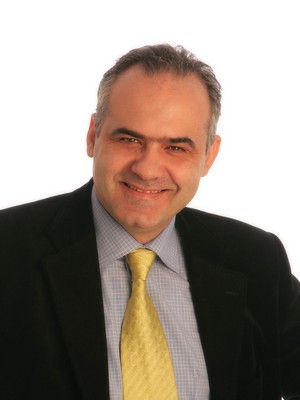 Ο Αντώνιος Ζαΐρης γεννήθηκε  στον Πειραιά. Σπούδασε Πολιτικές επιστήμες και έκανε Μεταπτυχιακές σπουδές (ΜΒΑ) στη Διοίκηση Επιχειρήσεων. Είναι Διδάκτωρ Οικονομικής Κοινωνιολογίας από το Πάντειο Πανεπιστήμιο. Η διδακτορική του διατριβή ήταν σε  θέματα Μικρο-οικονομικής, με ειδίκευση στο Λιανικό εμπόριο.Εχει διατελέσει επί 27 χρόνια Διευθυντικό στέλεχος Πωλήσεων και Μarketing σε διάφορες Πολυεθνικές εταιρείες και σε μεγάλες Ελληνικές Επιχειρήσεις. Από το 2005 μέχρι τον Ιούνιο του 2012 υπηρέτησε ως Γενικός Διευθυντής του Συνδέσμου Επιχειρήσεων και Λιανικών Πωλήσεων Ελλάδας (ΣΕΛΠΕ). Από τον Ιούλιο του 2012 μέχρι τον Νοέμβριο του 2013 είχε  τη θέση του Γενικού Διευθυντή της Υπηρεσίας Διεθνούς Αναπτυξιακής Συνεργασίας του Υπουργείου Εξωτερικών. Απο τον Σεπτέμβριο  του 2013 και για ένα χρόνο είχε υπηρετήσει  ως Αναπληρωτής Εθνικός εκπρόσωπος  στην Διακυβερνητική  Επιτροπή Εμπειρογνωμόνων του ΟΗΕ για θέματα βιώσιμης Ανάπτυξης. Σήμερα είναι Αναπλ. Αντιπρόεδρος του ΣΕΛΠΕ .Έχει επίσης διατελέσει Σύμβουλος Επιχειρήσεων σε θέματα Οργάνωσης και Διοίκησης, ενώ διαθέτει και 25ετή εμπειρία ως Εκπαιδευτής στον χώρο της ενδοεπιχειρησιακής εκπαίδευσης. Έχει δώσει σειρά διαλέξεων σε διάφορα Πανεπιστήμια της Ελλάδας και του Εξωτερικού και έχει γράψει πλειάδα άρθρων και μελετών τόσο σε οικονομικές εφημερίδες όσο και σε έγκριτα επιστημονικά  περιοδικά.Έχει διδάξει ως Επισκέπτης - Εισηγητής στο Οικονομικό Πανεπιστήμιο Αθηνών (2002-2006) , στο Τεχνολογικό Εκπαιδευτικό Ίδρυμα Πειραιά (1996-1997),  στο Δημοκρίτειο Πανεπιστήμιο Θράκης( 2011-2013) καθώς επίσης και στα μεταπτυχιακά προγράμματα Διοίκησης Επιχειρήσεων των Πανεπιστημίων University of New York in Tirana και University of New York in Prague. Είναι μέλος του Βρετανικού Ινστιτούτου Μάνατζμεντ (BIM), του Κέντρου Οικονομικών Σπουδών του Πανεπιστημίου Goethe της Φρανκφούρτης (CFS), της Εταιρείας Ανωτάτων Στελεχών Επιχειρήσεων (ΕΑΣΕ), της Ελληνικής Ακαδημίας Marketing (ΕΑΜ) και της Ένωσης Ευρωπαίων Δημοσιογράφων.Έχει συμμετάσχει σε πολλά διεθνή συνέδρια και έχει δώσει συνεντεύξεις σε γνωστές ελληνικές και ξένες εφημερίδες.Μεταξύ άλλων, είναι συγγραφέας των   βιβλίων:   «Total Business Success», 2009 από τις εκδόσεις Aθ. Σταμούλη (σε συνεργασία με τον Γ. Σταμάτη),    «Ο ρόλος του Ηγέτη-Μάνατζερ στη σύγχρονη επιχείρηση», «Πως να κάνετε επιτυχημένες Πωλήσεις» και «η Πρακτική των Πωλήσεων» ,2005 από τις εκδόσεις Σύγχρονη Εκδοτική,    «Ανακαλύπτοντας τον τροχό – Σε αναζήτηση μιας νέας πολιτικής», 2005 από τις εκδόσεις Δαρδανός (σε συνεργασία με τον Γ. Σταμάτη)και   «Για ένα νέο δημοκρατικό πρότυπο», 2010 από τις εκδόσεις Κριτική.Είναι παντρεμένος  με την Δέσποινα Βούλγαρη και έχει δύο παιδιά τον Γιώργο και τον Κωνσταντίνο-Φώτιο.